Kropeczka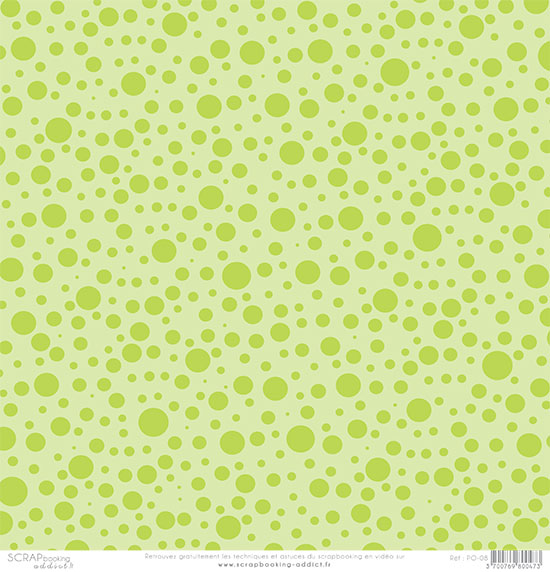 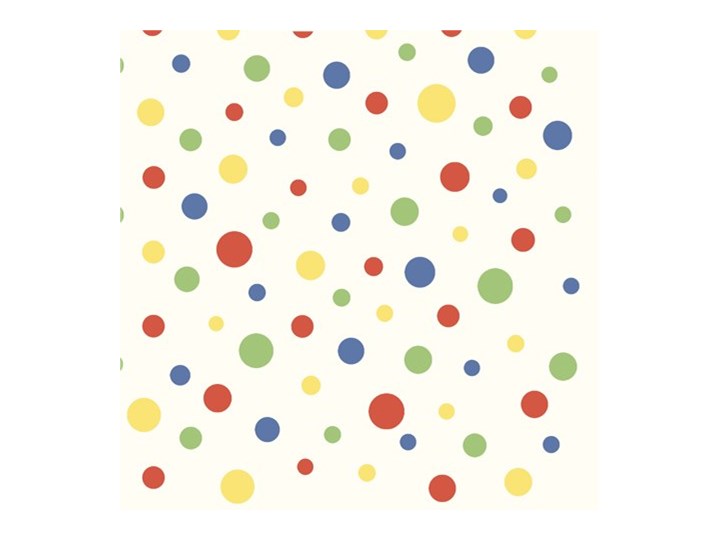 Gazetka Przedszkola Nr 98 w WarszawieRok szkolny 2018/19II                                            Redaktorzy: Anna Bereda                                                 Maria DregielDrodzy Rodzice          Tym razem już żegnamy rok przedszkolny 2018/19. Miałyśmy przyjemność redagować dla Państwa gazetkę przedszkolną „Kropeczka”. Jest to miejsce gdzie mogą Państwo dowiedzieć się o ciekawych  wydarzeniach z grup oraz skorzystać z propozycji zabaw z dzieckiem w wolnym czasiena podczas jesienno zimowych chłodów. Tyle ciekawych wydarzeń miało miejsce w tym roku, że nawet nie zauważyłyśmy jak szybko minęło dziesięc miesięcy i znów przygotowujemy się do wakacji. W tym roku prowadzimy w naszym przedszkolu od 1 do 12 lipca zajęcia dla chętnych dzieci z Bemowa, w ramach akcji „Lato w mieście”.  Mamy nadzieję, że choć w wielkim skrócie mogliście Państwo  zorientować się jak efektywnie spędzają czas wasze dzieci w przedszkolu i odbierając je codziennie porozmawiać z nimi nie tylko o tym co zjadły i czy się nic złego im nie przydarzyło, ale również o przedszkolnych przyjaźniach, o zabawach i pracach w zespołach, o nowych wydarzeniach w grupie, czego ciekawego się dowiedziały i nauczyły. Może wykorzystacie Państwo niektóre sugerowane w naszej gazetce działania do zabaw z rodzicami i rodzeństwem w domu. Już tradycyjnie wszystkim Rodzicom i przedszkolakom życzymy wspaniałych wakacji spędzonych rodzinnie w ciekawych miejscach. Zachęcamy oczywiście do czynnego wypoczynku i przyniesienia we wrześniu wakacyjnych pamiątek i zdjęć.Dzieciom idącym do szkoły życzymy wielu sukcesów i szybkiej adaptacji w nowym środowisku oraz kontynuacji przedszkolnych przyjaźni. Drodzy absolwenci nie zapominajcie o nas i odwiedzajcie  nasze przedszkole!Z poważaniem Redaktorzy Spis treści:Kalendarium wydarzeńZ życia grupKawałek języka za przewodnikaPobaw się ze mnąZróbmy to razemKącik małego artystyPolecamySpróbuj czy potrafisz samKALENDARIUM WYDARZEŃSTYCZEŃ08.01.2019- „Spotkanie z pieskiem”- weterynarz w przedszkolu10.01. 2019 - „Disco-walizeczka”- bal23. 01.2019 - „Babcia Czerwonego Kapturka”- program teatralny z okazji Dnia Babci i Dziadka + spotkanie w salachLUTY14.02. 2019 – „Poznajemy dom mrówek”- weterynarz w przedszkolu21.02.2019 - „W głąb Afryki, w rytm muzyki”- interaktywna zabawa taneczna prowadzona przez afrykańczyka29.02. 2019 - „Podróże Profesora Kalafiora- Afryka””- teatrzykMARZEC14.03.2019 – Kino sferyczne- „Kosmiczna przygoda Cocomonda”28.03. 2019 – „Wróbelek Elemelek”- teatrzyk cz. 229.03.2019 – „Spotkanie z przepiórkami”- weterynarz w przedszkoluKWIECIEŃ15.04.2019 – „Śmigusek- Dyngusek” - teatrzyk18.04.2019 – „Wielkanocna kurka i jej pisanki”- koncert wielkanocny (obój)26.04.2019 - „Spotkanie z żabami”- weterynarz w przedszkoluMAJ09.05.2019 – „Bajkowe piosenki”- koncert14.05.2019 – „Spotkanie z papugą” – weterynarz w przedszkolu20-23.05.2019 – „Zakończenie roku + Dzień Mamy”- występy dzieci31.05.2019 – autokarowa wycieczka do ARGO CITY z okazji                            Międzynarodowego Dnia DzieckaCZERWIEC03.06.2019- „Dzieci- dzieciom” – prezentacje przedstawień końcowych przez wszystkie grupy przed całym przedszkolem04.06.2019 – „Dzień Dziecka- dzień uśmiechu”- zorganizowana zabawa dla dzieci z całego przedszkola07.06.2019 – „Spotkanie z Ewą Chotomską” – warsztaty z pisarką w przedszkolu26.06.2019 – „Gdzie jest król?”- wyjście do Amfiteatru Górczewska na przedstawienieLIPIEC03.07.2019 – „Nos”- wyjście do Amfiteatru Górczewska na przedstawienie podejmujące temat prawdy i kłamstwa10.07.2019 – „Włóczka” – wyjście do Amfiteatru Górczewska na przedstawienie podejmujące temat bezpieczeństwa.Z  ŻYCIA GRUPWIEŚCI Z GRUPY I „PSZCZÓŁKI”Hej! To my , „Pszczółki”!  Niedawno przekroczyliśmy próg przedszkola, a już czas odlecieć do kolejnych sal przedszkolnych. Jesteśmy bardzo grzeczni i zdolni. Wszystkie Panie nas chwalą.  Zdobyliśmy dużo wiedzy o różnych zwierzątkach i ich naturalnych środowiskach, o porach roku i porach dnia. Wiemy, że jesteśmy Polakami, Warszawiakami i Bemowiakami. Znamy wiele bajek i legendy warszawskie. Lubimy rysować,  śpiewać i tańczyć.   Bardzo wytrwale przygotowywaliśmy się na nasze przedstawienie z okazji Dnia Mamy i jednocześnie zakończenia pierwszego roku w przedszkolu. Nasze Przedstawienie miało tytuł „W Afryce”. Recytowaliśmy wiersze o afrykańskich zwierzętach, a piosenki śpiewaliśmy nawet w języku tubylców. Nasi kochani rodzice zadbali o to, byśmy się prezentowali jak prawdziwi Afrykańczycy, a nasze Panie same ułożyły piosenkę „Lecimy do Afryki”. Tak nam się spodobało występowanie przed publicznością, że jeszcze zaprezentowaliśmy się przed całym przedszkolem z okazji Dnia Dziecka.   Najbardziej podobała nam się pierwsza autokarowa wycieczka do Argo City. Nie obyło się oczywiście od przygód. Przyjechał po nas inny, drugi autokar bo pierwszy nie spodobał się panom policjantom. Cieszymy się, że wszyscy dbają o nasze bezpieczeństwo i troszczą się o nas. Jechaliśmy dość długo, bo w drodze powrotnej usnęliśmy na wygodnych fotelach, ale byliśmy dokładnie pozapinani pasami bezpieczeństwa przez nasze panie.Na miejscu czekało nas wiele atrakcji: przejażdżka wozem, wyciąg krzesełkowy, łowienie „rybek” , dojenie „Krowy”, lekcja przyrodnicza „W pasiece”, leśny labirynt i slalom. Zrobiliśmy dużo fajnych zdjęć „W Jarzynowie”. Bardzo smakowały nam gorące kiełbaski.Długo będziemy wspominać nasz pierwszy rok w przedszkolu! WIEŚCI Z GRUPY II „TYGRYSKI”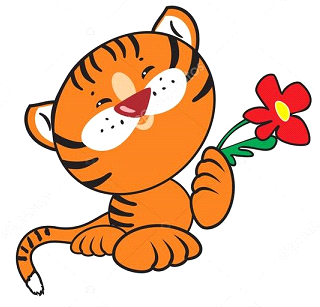 Hej ! to my - TygryskiW naszym przedszkolu czas płynie szybko. Dopiero co przygotowywaliśmy dla naszych rodziców przedstawienie na Boże Narodzenie, a tu już wakacje za pasem!Na co dzień wraz z Paniami uczymy się coraz to nowych rzeczy. Zdobyliśmy dużo wiedzy o różnych zwierzątkach, także podczas spotkań z weterynarzem, który odwiedzał nas w przedszkolu w towarzystwie różnych zwierząt. Uczyliśmy się o porach roku i dniach tygodnia. Poznaliśmy nazwę kraju i miasta w którym żyjemy. Znamy wiele bajek, poznaliśmy legendy warszawskie. Lubimy rysować,  śpiewać i tańczyć. Jak zwykle dużo dzieje się w naszej grupie. W marcu pojechaliśmy autokarem na wycieczkę do miejsca, w którym każdemu czas mija słodziutko – do manufaktury „Cukier – lukier”. Jest to takie magiczne miejsce w którym wytwarza i sprzedaje się słodycze (lizaki i cukierki!). Oglądaliśmy niesamowity proces ręcznego wytwarzania tęczowych lizaków, a następnie, sami zwijaliśmy swoje, o smaku arbuzowym. Czas miną nam po prostu lukrowo! Na Dzień Dziecka wraz z całym przedszkolem pojechaliśmy na wycieczkę do gospodarstwa agroturystycznego „Jarzynowa olimpiada – zawody sportowe”. Jechaliśmy dość długo autokarem, ale dzięki temu mieliśmy czas na odpoczynek przed i po zabawie. Na miejscu czekało nas wiele atrakcji: przejażdżka wozem, wyciąg krzesełkowy, łowienie „rybek”, dojenie „krowy”, leśny labirynt oraz kopalnia złota. Bardzo również smakowały nam gorące kiełbaski ze świeżą bułeczką.A teraz jest już po zakończeniu roku, które zorganizowaliśmy dla rodziców i na Dzień Mamy i Taty, które nosiło nazwę „Morskie przygody. Były syreny, marynarze i piraci no i oczywiści mnóstwo emocji. Zbliżają się wakacje. Wielkimi krokami. A my jesteśmy coraz starsi… ale na szczęście nasza przedszkolna przygoda jeszcze nie dobiega końca..WIEŚCI Z GRUPY III „MISIE”  W naszej grupie „Misie” zgodnie z założeniami innowacji w przedszkolu prowadzone były zajęcia „W szachowej krainie” w zakresie 1 godziny zajęć tygodniowo. Poznaliśmy podstawowe zasady gry w szachy, wygląd i nazwy figur, sposób poruszania się i wygląd szachownicy, gry i zabawy wprowadzające w temat i ułatwiające jego zrozumienie, programy komputerowe, filmy edukacyjne, kolorowanki, rysunki, opowiadania. W pracy z nami Pani Ola używała różnych środków dydaktycznych: bierki, szachownice, plansze demonstracyjne, dużą szachownicę podłogową a po etapie wspólnej nauki rozpoczęliśmy rozgrywki między sobą oraz z nauczycielem.   My przedszkolaki grające w szachy dostrzegamy w nich przede wszystkim rozrywkę, nie zdając sobie sprawy, że bawiąc się drewnianymi bierkami doskonalimy swoje umysły, uczymy się przestrzegać pewnych określonych zasad oraz reguł. Każdy szachista musi więc wykazać się zdyscyplinowaniem i wyobraźnią. Zadaniem  innowacji Pani Oli nie było szybkie wytrenowanie mistrzów, a jedynie nauczenie możliwie jak największej liczby dzieci gry w szachy. Daje to solidne podstawy przed przystąpieniem do treningów w klubie szachowym. Myślimy o tym by się tam kiedyś znaleźć.WIEŚCI Z GRUPY IV „ZAJĄCZKI”         W tym roku szkolnym robiliśmy coś niezwykle ciekawego. Chcemy o tym opowiedzieć.Na wiosnę nasza grupa „Zajączki” przystąpiła do projektu wspólnego czytania, pt. „Mały miś” w świecie wielkiej literatury”.Nasz wspólny miś, któremu nadaliśmy imię CZESIO, odbywał czytelnicze odwiedziny w domach przedszkolaków. Miał ze sobą specjalny dzienniczek, do którego rodzice wpisywali tytuł i autora utworu (opowiadania, bajki, legendy, itd.) czytanego misiowi i dziecku w domu. Dziecko opiekowało się misiem, odrysowywało swoją dłoń w dzienniczku i wykonywało pamiątkowy rysunek do wysłuchanej treści.Zapraszaliśmy też do wspólnego czytania każdego chętnego z naszej przedszkolnej społeczności. Jest to udokumentowane wpisem w „Kronice przedszkolaków”.Po zakończeniu projektu wszyscy otrzymali pamiątkowe dyplomy.Podczas trwania projektu poznaliśmy wiele legend polskich i  opowieści afrykańskich, autorów opowiadań nie tylko polskich, wiele bajek, baśni, wierszy, nawet sensacyjnych powieści dla dzieci.Świat literatury jest piękny, a nasze spotkania z nią nigdy się nie skończą.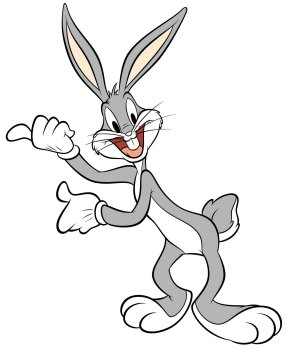 WIEŚCI Z GRUPY V „KOTKI”    Miau, miauuu!   W naszej, najstarszej grupie, odbywały się bardzo ciekawe zajęcia. Oprócz realizacji podstawy programowej dla pięcio- i sześcio-latków dalej kontynuowaliśmy realizację programu innowacyjnego „Podróże po Europie” i dzielnie przygotowywaliśmy się do rozpoczęcia nauki w klasie pierwszej.  Dlatego nasza grupa wybrała się na wycieczkę do Szkoły Podstawowej nr 350 przy ul. Irzykowskiego. Mieliśmy okazję zobaczyć, jak wygląda świetlica szkolna, sala lekcyjna, pracownia komputerowa, szatnia, stołówka oraz sale gimnastyczne. Pani nauczycielka opowiadała nam, jak wygląda nauka w szkole. Wycieczka do szkoły zrobiła na nas przedszkolakach duże wrażenie.  Teraz czekamy już na wakacje i nowych kolegów w szkole. O naszym przedszkolu, kolegach i Paniach nigdy nie zapomnimy.  KAWAŁEK JĘZYKA ZA PRZEWODNIKA   Dzisiaj zamiast prezentować państwu konkretne zabawy, pragnę zamieścić listę przydatnych rodzicom blogów do ćwiczeń mowy/ wymowy ze swoimi dziećmi. Skorzystałam z Internetu. 1. Blogi i strony, z których można pobrać dużo gotowych plików z pomocami logopedycznymi:
►Logopedia Praktyczna – Moja ulubiona strona z pomocami logopedycznymi. Bardzo chętnie korzystam z gotowych materiałów do pobrania z tej strony - są wyjątkowo przemyślane i bardzo starannie wykonane.
„Szablony” - czyli pliki pdf z materiałami do drukowania – zawierają najczęściej bardzo różnorodne elementy do ćwiczeń oddechowych, do różnicowania słuchowego głosek oraz do chowania obrazków.
Oprócz gotowych pomocy, są tam także różne inspiracje oraz ciekawe artykuły i recenzje książek.►Blog Mimowa – mnóstwo interesujących pomocy logopedycznych do wydrukowania z charakterystycznymi rysunkami. Gry po wydrukowaniu, wycięciu (często) i zalaminowaniu (opcjonalnie) są gotowe do użycia – zawierają materiał obrazkowy dla konkretnych głosek, co jest bardzo cenne.
Oprócz pomocy drukowalnych, Mimowa proponuje również komputerowe gry logopedyczne (mimowa.pl), opisane w punkcie 4 przy pomocach multimedialnych on-line.
►Printoteka - Nowy serwis autorki MiMowy. Mnóstwo bardzo oryginalnych i atrakcyjnych materiałów logopedycznych gotowych do wydrukowania dla różnych głosek, do ćwiczeń rozwijających język oraz do innych przedmiotów szkolnych. Jeśli się nie mylę, logopedia i angielski są tam proirytetem, więc jest dla nas mnóstwo materiałów (a ich liczba stale rośnie). Abonament jest płatny (60zł za rok), ale warto. Wykupiłam go nawet ja, która przecież robię też swoje pomoce ;-) Ważna dla mnie jest kwestia, że autorka wyraża zgodę na drukowanie przez logopedów, którzy wykupili odpowiedni abonament, dowolnej ilości materiałów do domu na potrzeby prowadzonej przez nich terapii.►Logotorpeda - dość nowy, ale bardzo prężnie rozwijający się blog. Dużo pomysłowych pomocy do ćwiczeń logopedycznych z obrazkami, gotowych do wydrukowania.
►Logopeda Rybka - sporo ręcznie rysowanych materiałów do terapii logopedycznej do pobrania (w większości za darmo)
►Brzęczychrząszcz – blog pasjonatki logopedii. Świetne filmiki z nauczania czytania sylabami w sposób twórczy. Dużo ciekawych, abstrakcyjnych wierszyków do utrwalania głosek. Ciekawe, proste, ale oryginalne pomysły zabaw (moja ulubiona zabawa z tego bloga jest nawet nagrana na filmiku)
►Smykoterapia – dużo doskonałych logopedycznych i ogólnorozwojowych (w tym plastycznych i sensorycznych) zabaw dla mniejszych dzieci, również pomoce do wydrukowania – niestety z powodu słabej rozdzielczości zdjęć na fb, jakość wydruku nie zachwyca. Dużo pomocy szczególnie dla głosek [k] i [s] - elementy do utrwalania w sylabach, memory i wiele innych.
►Logo-educata - blog logopedyczny z ciekawymi zabawami do wydrukowania i nie tylko, artykułami na temat rozwoju dziecka.
► Kreatywne Wrota - autorka tego bloga jest grafikiem komputerowym i sama przygotowuje piękne pomoce dla swojego dziecka, dzieląc się nimi również ze swoimi czytelnikami.
►LogoŚwiat - Blog poświęcony pomysłom na logopedyczną zabawę z dziećmi. Pomoce są gotowe do wydrukowania; często zawierają charakterystyczne, urocze obrazki rysowane przy pomocy komputerowej myszy►Raaany Julek! – Cały ogrom materiałów mamy-logopedki, pracującej ze swoim dzieckiem. Mnóstwo pomysłów do pracy nie tylko nad mową, ale także nad postrzeganiem, pamięcią, twórczością artystyczną i wieloma innymi aspektaktami rozwoju dziecka, które są ważne dla rozwoju mowy i nie tylko.
Pomoce do drukowania i do samodzielnego przygotowania.
►Strona fb Gabinetu logopedycznego Alicji Romineckiej Stec - sporo dobrych i kolorowych pomocy logopedycznych; jedyny mankament: jakość zdjęć fb. Gry planszowe, memory, plansze i wiele innych. 
►logozabawy.pl -  mój zabawowy blog logopedyczny – sporo materiałów do pobrania i pomysłów na ćwiczenia – głównie do utrwalania głosek - zapraszam do buszowania!2. Blogi i strony z ciekawymi pomysłami do samodzielnego przygotowania.
►Głoska  - nieskończona ilość fantastycznych pomysłów na terapię – głównie małych dzieci, z którymi pracujemy nad ogólnym rozwojem mowy i uczymy je czytać metodą sylabową. Jeden z moich ulubionych pomysłów z tego bloga to memory dźwiękowe z balonów, ale tego typu szalonych pomysłów jest tam mnóstwo!
Zabawy i ćwiczenia tu proponowane można łatwo przygotować samemu, często nawet w trakcie zajęć.
Oprócz zabaw, na tej stronie można znaleźć także ciekawe artykuły o rozwoju dzieci, opóźnionym rozwoju mowy i in.
BLOG ADRESOWANY SZCZEGÓLNIE DO RODZICÓW! - bardzo go polecam rodzicom, ale nie tylko.
►Blog Agaty Skaruz - wiele ciekawych inspiracji do samodzielnego przygotowania pomocy logopedycznycznych.
►Audio-Słowo - blog logopedyczny z ciekawymi i rozmaitymi propozycjami ćwiczeń oraz materiałami do wydrukowania
►Adrianna – praca i pasja - Blog, na którym autorka przedstawia swoje bajecznie ciekawe pomoce do szeroko rozumianej terapii logopedycznej. Znajdziemy tu pomysły nie tylko do ćwiczeń artykulacji, ale także ćwiczeń myślenia, motoryki, a nawet ćwiczenia dla dorosłych pacjentów z afazją lub demencją.
►Logofabryka – prezentacja przekroju samodzielnie wykonanych przez autorkę oraz zakupionych pomocy logopedycznej dla wielu ćwiczonych głosek. Prawie każdy wpis przedstawia szereg ćwiczeń przeznaczonych dla konkretnej głoski.3. Blogi  i strony logopedyczne, specjalizujące się w pracy z konkretną grupą pacjentów:
►MutyzmWybiórczy - Świetna strona pasjonatów terapii tego zaburzenia. Mnóstwo AKTUALNEJ wiedzy, przekazanej w przystępny sposób. Bardzo dużo materiałów do wydrukowania, w tym ulotki do przekazania np. rodzicom i nauczycielom dziecka, krótko przedstawiające sposób, w jaki należy traktować osoby z mutyzmem wybiórczym.
►aac.info.pl – fantastyczna strona-przewodnik po systemach komunikacji alteranatywnej, tworzona przez pasjonatkę i profesjonalistkę 2w1. Za przejrzyste przedstawienie różnych systemów, materiały oraz polecenie stron konkretnych systemów autorce będą wdzięczni rodzice, stający przed trudnym i ważnym wyborem, studenci logopedii oraz ciągle doszkalający się logopedzi.
►Bilingual House - blog poświęcony kwestii dwujęzyczności - profesjonalne wypowiedzi prowadzącej stronę logopedki, odpowiedzi na pytania rodziców, artykuły oraz zabawne historie dwujęzyczne (autorka bloga jest matką dziecka dwujęzycznego). Na tej stronie można też znaleźć przegląd literatury i pomocy polecanej dla dzieci dwujęzycznych.
► Blog o dwujęzyczności, na którym można znaleźć ponad 70 linków do innych blogów o dwujęzyczności: dwujęzyczność.blogspot.com (link do strony z linkami).4. Blogi i strony z artykułami z zakresu logopedii
► MamyGadane - strona prowadzona przez studentki i absolwentki logopedii UMCS, kierowana głównie do sympatyków logopedii.
► Czasopismo Logopeda - można znaleźć ciekawe i przydatne artykuły. Niestety, najnowszy numer pochodzi z roku 2009.
►ŚwiatMowy - blog z artykułami na tematy logopedyczne
►Na językach - blog z artykułami na tematy logopedyczne.5. Strony z pomocami multimedialnymi ►mimowa.pl – do ćwiczenia wymowy. Abonament roczny kosztuje 16 zł, ale można wybrać i krótsze opcje.
►Kto to mówi - dla dzieci z niedosłuchem. Abonament miesięczny wynosi 30zł. Nie testowałam tej strony, wiem tylko o jej istnieniu.
►Logofigle – proste gry, logopedyczne memory on-line dla starszych dzieci (bez obrazków – z napisami) oraz prezentacje z wyrazami z daną trudnością. Możliwość tworzenia własnych gier. Strona nieodpłatna.
►chiwi.widex.com – doskonała i interaktywna pomoc dla dzieci z wadą słuchu, pomagająca oswoić osobę audiologa oraz narzędzia używane do badania słuchu (nioeodpłatna). Bardzo polecam zapoznanie się z tą bajką rodzicom takich maluszków oraz logopedom, którzy spotykają się z rodzicami dzieciaczków z niedosłuchem.6. Strony z pomocami do drukowania ze słownictwem tematycznym:
►3dinosaurs.com - stronka anglojęzyczna z ogromem materiałów ułożonych tematycznie. Wiele z nich można wykorzystać do ćwiczeń dla polskich dzieci, trzeba tylko umieć wybierać :)
► Basiowe gry planszowe - świetna stronka z grami planszowymi, część z nich jest logopedyczna. Wielu logopedów modyfikuje basiowe gry na swoje potrzeby, ale autor strony proponuje, że sam dostosuje je dla logopedów w sposób, który mu podpowiemy, albo stworzy specjalnie dla nas grę, uwzględniając nasze potrzeby.
►SuperKid - świetna strona przede wszystkim dla rodziców dzieci w wieku 6-10 lat i dla nauczycieli pracujących z takimi dziećmi. Jest też sporo przydatnych pomocy logopedycznych do wydrukowania. Strona nie jest darmowa, ale pomoce na niej są bardzo wysokiej jakości (co widać na zdjęciach) i bardzo liczne. Polecam szczególnie osobom, które są nie tylko logopedami, ale też nauczycielami przedszkolnymi lub wczesnoszkolnymi albo rodzicami dzieci w takim wieku. Każdy,  przeglądając stronę bez wykupywania abonamentu, może samodzielnie ocenić, czy opłaca mu się taka inwestycja (30zł za miesiąc lub 130zł za rok /czasem można trafić na zniżkę/). Logopedom polecam szczególnie działy "dla przedszkolaków" i "język polski" oraz generatory arkuszy.  Ja akurat trafiłam na mega promocję, mam kilka ich pomocy i jestem z nich zadowolona.7. Strony z darmowymi obrazkami
► Pixabay.com - obrazki do wykorzystania gdziekolwiek chcemy; wyszukujemy podając polskie słowo.
►OpenClipart.org - chyba najwięcej darmowych do wszelkiego użytku rysunków, które wyszukujemy po haśle (wpisanym po angielsku).
►AllThingsClipart.com - darmowe obrazki public domain - szukamy po angielsku.
► MyCuteGraphics.com - urocze obrazki dla dzieci, wykonane przez jedną autorkę. Darmowe do użytku niekomercyjnego. Wyszukujemy je tematycznie. Strona po angielsku. Trzeba podać źródło.
► ClassroomClipart.com – tu znajdziemy zarówno rysunki, jak i zdjęcia. Wyszukiwać możemy w kategoriach lub po słowach, oczywiście po angielsku. Darmowe do użytku niekomercyjnego, trzeba podać źródło.
►ClipartBest.com – tutaj wyszukujemy obrazki, wpisując nazwy obiektów po angielsku. Obrazki są darmowe, ale nie ma informacji, na jakiej licencji.
►Symbole Araasac – mnóstwo doskonale czytelnych, ładnych grafik. Przeznaczone są do komunikacji alternatywnej i wspomagającej. Można je wykorzystywać w przygotowanych i (niekomercyjnie) udostępnianych przez siebie pomocach, ale trzeba podpisać je, podając źródło i autora, zgodnie z zasadami przedstawionymi przez Araasac. Wyszukujemy symbole po hasłach lub kategoriach. Strona działa w kilku językach, niestety nie po polsku, ale logopedzi dadzą radę :)
►Jeśli szukamy obrazków do domowego użytku (bez licencji pozwalającej na użycie w pracy), wystarczy, że wpiszemy hasło w wyszukiwarce Google i pod okienkiem, w którym je wpisujemy, wybierzemy "Obrazy" lub "Images". Jeżeli potrzebujemy tylko konturu obrazka, możemy wpisać np. "sukienka kolorowanka".
►Do prostego porządkowania obrazków przed wydrukowaniem polecam całkiem intuicyjny w obsłudze program OpenOffice Draw. Można go bezpłatnie pobrać w pakiecie OpenOffice na stronie producenta.
8. Strony organizacji związanych z logopedią:
►PTL - Polskie Towarzystwo Logopedyczne - na stronie głównie informacje o działalności PTL.
►PZL - Polski Związek Logopedów - na stronie również możliwość pobrania kilku numerów internetowego czasopisma LOGOPEDA.9. Inne miejsca, w których można znaleźć trochę pomocy logopedycznych:
►LoGolo  mnóstwo świetnych pomysłów i pomocy do wydrukowania – wszyscy chłopcy lubią grę w piratów :) Niestety do pobrania tylko jako zdjęcia z fb (albo o czymś nie wiem), co oznacza słabą jakość wydruków. 
►W Krainie Logopedii - oprócz kilku naprawdę dobrych pomocy do wydrukowania (w tym świetnych i profesjonalnych ćwiczeń buzi i języka w formie planszowej gry w piłkę nożną!), na blogu można znaleźć artykuły o rozwoju mowy dziecka. Niestety od końca sierpnia 2013 nie pojawiają się tu nowe wpisy.
►Pomysł na logopedię – tutaj mamy tylko kilka wpisów z 2010 roku, ale niektóre pomysły, jak dmuchane wyścigi gąsienic, są rewelacyjne.
►Alfa i Omega  – na stronie fb tego gabinetu można znaleźć trochę fajnych pomocy do wydrukowania – niestety są one zapisane tylko jako zdjęcia fb (innej formy nie znalazłam), przez co jakość wydruków jest słaba.
►Logozabawki - również tutaj można czasami napotkać ciekawy wpis logopedyczny – niestety nie ma (albo nie znam) sposobu wyświetlenia na tym blogu samych notatek związanych z mową, a większość postów na tej stronie dotyczy rękodzieła.
►Eduszka - także ten blog dotyczy głównie rękodzieła. Jedyne dwa wpisy, jakie w nim spotkałam, dotyczące logopedii, są bardzo wartościowe, dlatego linkuję bezpośrednio do nich:
karuzela z pudełek, 
lapbook logopedyczny
►Logomama - jak nazwa wskazuje, jest to blog mamy, która jest też logopedką. Link przekierowuje bezpośrednio do zabaw logopedycznych, które są tylko częścią tej strony.
►Alfa i Omega - fanpage, na którym można znaleźć linki do ciekawych artykułów oraz ciekawe i kolorowe pomoce logopedyczne do wydrukowania.
►SuperKid - świetna strona przede wszystkim dla rodziców dzieci w wieku 6-10 lat i dla nauczycieli pracujących z takimi dziećmi. Jest też sporo przydatnych pomocy logopedycznych do wydrukowania. Strona nie jest darmowa, ale pomoce na niej są bardzo wysokiej jakości (co widać na zdjęciach) i bardzo liczne. Polecam szczególnie osobom, które są nie tylko logopedami, ale też nauczycielami przedszkolnymi lub wczesnoszkolnymi albo rodzicami dzieci w takim wieku. Każdy,  przeglądając stronę bez wykupywania abonamentu, może samodzielnie ocenić, czy opłaca mu się taka inwestycja (30zł za miesiąc lub 130zł za rok /czasem można trafić na zniżkę/). Logopedom polecam szczególnie działy "dla przedszkolaków" i "język polski" oraz generatory arkuszy. 
Ja akurat trafiłam na mega promocję i jestem bardzo zadowolona z tych pomocy.
Polecam także grupę otwartą na fb, na której można umieszczać informacje o dostępnych w internecie pomocach logopedycznych oraz wrzucać własne pliki: Darmowe pomoce logopedyczne.   Mam nadzieję, że zamieszczone informacje okażą się dla Państwa przydatne. 


Bezpieczne wakacje z dzieckiem - poradyWakacje to czas relaksu i beztroski. Niestety to również czas mniejszej koncentracji i większe ryzyko ściągnięcia na dziecko niebezpieczeństwa. Jak mimo wakacji zachować zdrowy rozsądek i czego się wystrzegać na urlopie?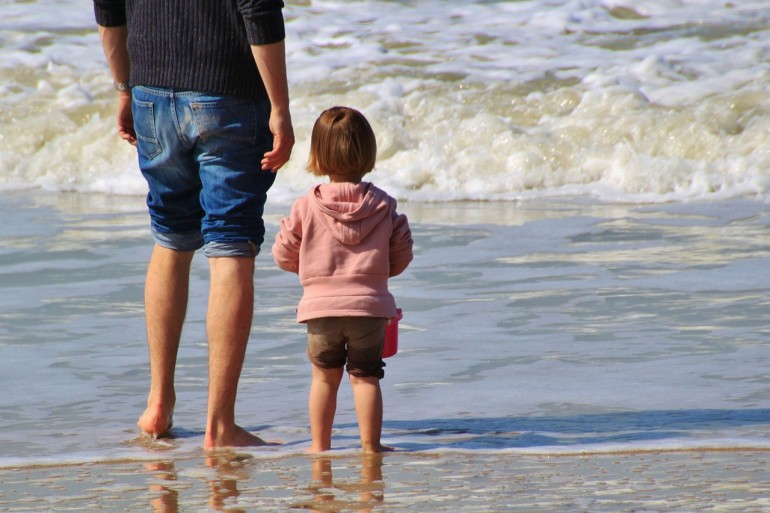 Na urlopie często tracimy czujność, którą mamy na co dzień. Pozwalamy sobie na więcej, zresztą nie tylko sobie, ale i dzieciom. Zapominamy przy tym, że wakacje to wzmożony okres wypadków i nieszczęśliwych zdarzeń z udziałem dzieci. Na szczęście, stosując się do podstawowych zasad bezpieczeństwa, ryzyko niebezpieczeństwa minimalizujemy prawie do zera… O czym trzeba zatem pamiętać? Na plażyPrzede wszystkim należy zadbać o właściwe przygotowanie się do plażowania. Na plażę zabieramy nie tylko zabawki do kąpieli i koce, ale i kremy z filtrem, wodę do picia i nakrycie na głowę. Idąc z dzieckiem w upalny dzień na plażę, zapewniamy maluchowi cień – przynajmniej do godziny 14-15. Stosujemy krem z wysokim filtrem – u dzieci nawet faktor 50. Najlepiej posmarować się nie na plaży, ale jeszcze przed wyjściem na dwór – jakieś 20 minut przed ekspozycją na słońce. Pamiętajmy, że kremu przeciwsłonecznego używamy nawet w pochmurny dzień – słońce i tak opala. Jeśli dziecko będzie się kąpać, należy stosować krem wodoodporny. Ciało dziecka smarujemy kremem co dwie godziny. Podczas pobytu na plaży dbamy o ciągłe nawodnienie – poimy dzieci wodą. Nie zapominamy o przewiewnym nakryciu głowy.Jeśli zamierzamy się kąpać, wybierajmy plaże strzeżone przez ratownika. Stosujmy się do zaleceń – przestrzegajmy zakazu wchodzenia do wody nawet wtedy, gdy morze nie wydaje się nam zbyt wzburzone. Przy dużych falach nie pływajmy na pontonach i materacach, które woda może łatwo porwać. Dziecko musi się kąpać zawsze pod opieką osoby dorosłej. Nie pozwólmy bez opieki wchodzić dziecku do wody nawet jeśli chce tylko zmoczyć nogi. W górachIdąc w góry, nawet na najprostszy szlak, weźmy ze sobą odpowiednie wyposażenie. Na wycieczkę wybierzmy się tylko w dobrą pogodę, musimy być pewni, że na szlaku nie zaskoczy nas deszcz czy burza. Dodatkowe ubranie, wygodne buty, naładowany telefon z zapisanym numerem alarmowym, mapa, jedzenie i picie – to podstawa. Jeśli dziecko jest małe i może mieć problem z długim chodzeniem, warto zabrać również nosidło. Wychodząc w góry, zawsze trzeba o tych planach poinformować kogoś jeszcze np. gospodarzy ośrodka, w którym mieszkamy lub rodzinę. W górach należy szczególnie uważać na dzieci, które lubią zbaczać ze szlaku. Pilnujmy, by trzymały się blisko nas i nie podchodziły do krawędzi urwiska, które mogą być niestabilne. Nie pozwalajmy dzieciom na wspinanie się po skałach. W hoteluPo pierwsze upewnijmy się, że miejsce spania dziecka jest bezpieczne. Jeśli jest zlokalizowane blisko okna lub balkonu – odsuńmy je nieco dalej, by dziecko samodzielnie się nie wspięło. Na noc zamykajmy okna i drzwi, nie zostawiajmy dziecka nawet na chwilę samego w pokoju. Może się obudzić, gdy nas nie będzie i przerażone wyjść z pokoju w poszukiwaniu rodziców. Nie zostawiajmy również dziecka bez opieki w ciągu dnia, nawet jeśli teren hotelu jest ogrodzony i zamknięty. Na terenie hotelu jest wiele niebezpiecznych miejsc, w których dziecko nie powinno się znaleźć np. okolice basenu, kotłowni czy rozdzielni elektrycznej. Trzeba uważać również na innych turystów, którzy są dla nas obcymi ludźmi i nie możemy mieć pewności, że bawiąc się z naszym dzieckiem, mają dobre intencje. Jeśli musimy zostawić dziecko na chwilę, najlepiej zrobić to w specjalnych hotelowych przedszkolach, w których będzie miało zapewnioną właściwą opiekę.W restauracjiSzczególną uwagę zwracajmy na to, co nasze dziecko je na wakacjach, szczególnie jeśli mamy do czynienia z lokalną kuchnią, nieznaną nam wcześniej. W przypadku małych dzieci, nakarmienie alergizującym jedzeniem może mieć zgubne skutki, a o właściwą opiekę medyczną może nie być tak łatwo, jak w swoim miejscu zamieszkania. Jeżeli nasze dziecko jest na coś uczulone – warto przetłumaczyć sobie alergeny na język kraju, do którego jedziemy na wakacje. Pomoże nam to m.in. zamówić właściwy posiłek w restauracji. Pamiętajmy również, by opiekując się dziećmi nie pić alkoholu – zawsze jeden z opiekunów dziecka musi być trzeźwy. Choć to wakacje, nikt nie zwalnia nas z odpowiedzialnego rodzicielstwa.Jadąc do innego kraju, poznaj wcześniej jego kulturę. W odległych krajach to, co u nas jest normą np. wysadzanie dziewczynek przez ojców, w innych może być uznane za pedofilię. W niektórych krajach nie wolno na dziecko krzyczeć – uznaje się to za formę przemocy.Pamiętaj również o odpowiednim przygotowaniu medycznym. W bagażu zawsze powinny się znaleźć najważniejsze leki dla dzieci – przeciwbólowe, przeciwgorączkowe, przeciwzapalne, elektrolity, środki dezynfekujące, lekarstwa na problemy żołądkowe, plastry czy spreje na oparzenia. W obcym kraju ciężko znaleźć odpowiedniki znanych nam leków. Warto również zapewnić całej rodzinie odpowiednie ubezpieczenie medyczne na wypadek, gdybyśmy na wakacjach potrzebowali konsultacji lekarskiej bądź hospitalizacji. Na terenie Unii Europejskiej obowiązują Europejskie Karty Ubezpieczenia Zdrowotnego (EKUZ), które można wyrobić przed wyjazdem za granicę za darmo. Uprawniają one do bezpłatnej opieki zdrowotnej podczas pobytu w dowolnym kraju na terenie UE.Pobaw się ze mnąaktywne zabawy na plaży dla dzieci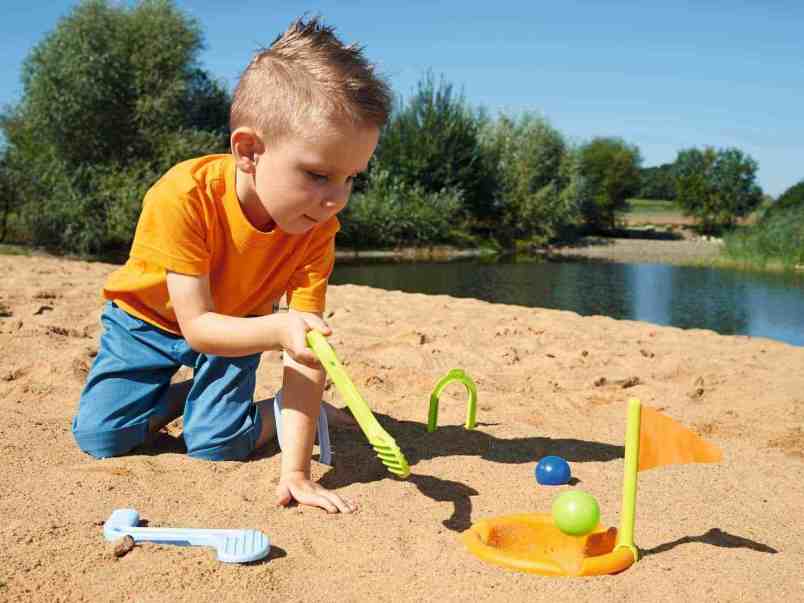 Wraz z początkiem lata rozpoczynamy sezon na długie plażowanie nad wodą. Nad jeziorem, bądź na plaży można zrelaksować się, bawić i po prostu przyjemnie spędzać czas z rodziną. Zawsze staramy się, aby dzieci miały możliwość zajęcia się czymś interesującym. Dzielimy się zatem długą listą zabaw, o których pamiętamy, zawsze gdy wyruszmy z pociechami na plażę.1. Kopanie dziuryOrganizujemy zawody, w których trzeba wykopać najgłębszą dziurę w piasku. Można potem sprawdzić, czy zmieści się w niej dorosła osoba, bądź jak szybko uda nam się wspólnie wypełnić ją wodą.2. Mini GolfW piasku zakopujemy plastikowe kubki tak, by było widać ich otwory. Kupujemy też piłeczkę, bądź znajdujemy jakąś niedużą w zabawkach, które dzieci już mają. Potem wyznaczamy cele, do których trzeba trafić.3. Przenoszenie wodyTo zabawa, w której urządzamy dzieciom wyścigi. Otrzymują po plastikowym kubeczku, łyżce czy muszli, mają nabrać nimi wodę i jak najszybciej przynieść ją do wiaderka, które stoi na plaży. Oczywiście wygrywa ten, kto doniesie zawartość, nie rozlewając jej po drodze!4. Puszczanie latawcaDzieciaki to uwielbiają. Potrafią spędzić kilka godzin próbując wzbić latawiec w powietrrze, a potem go utrzymać. To świetna zabawa dla całej rodziny.5. Limbo na plażyZabawa polega na przechodzeniu pod tyczką bądź sznurkiem z plecami skierowanymi w stronę ziemi, nie podpierając się rękoma. Kiedy wszystkim uda się przejść, obniżamy linkę. To znakomite ćwiczenie z utrzymywania równowagi i upadania. Przyjemnie jest puścić do zabawy muzykę, ale trzeba się upewnić, czy nie będzie ona przeszkadzać innym plażowiczom.6. Siatkówka plażowaStarsze dzieci mogą bawić się przy założonej siatce, grając w prawdziwą siatkówkę. Maluchom wystarczy piłka i rozłożony ręcznik. Można liczyć odbicia, zanim piłka spadnie na ziemię. Dzieci uczą się walczyć o piłkę i rzucać w jej stronę.7. Przeciąganie linyZamiast liny, można wykorzystać powiązane ręczniki. Na piasku, tuż przy brzegu, wyznaczamy linię i nad nią umieszczamy środek liny. Na obydwu końcach ustawiają się drużyny złożone z dzieci i dorosłych. Przegrywają ci, którzy zostaną przeciągnięci na stronę przeciwnika. Jeszcze zabawniej będzie, jeżeli przeciwna drużyna wpadnie do wody!  Zarówno dla dorosłych, jak i dla dzieci, to świetne ćwiczenie z utrzymywania równowagi.Spryskiwane piłkiKażde dziecko otrzymuje piłkę plażową i pistolet na wodę. Ich zadaniem jest dotarcie z jednego punktu do drugiego, w jak najszybszym tempie, prowadząc przed sobą piłkę, ale popychając ją do przodu wyłącznie za pomocą strumienia wody z pistoletu. Jeżeli woda się skończy, uczestnik zabawy musi szybko napełnić pistolet wodą i wrócić do gry. Dzieci ćwiczą przy tej zabawie koordynację i szybkość.Gra w klasy na piaskuW tę popularną grę można bawić się również na piasku. Patykiem rysujemy siatkę, a jako znacznik wykorzystujemy kamyczek lub muszlę. Jeżeli piasek jest gorący, można założyć klapki lub buty do wody.Zabawy spadochronoweDzieci uwielbiają rzucanie spadochronów. Na plaży można je zrobić z piłki plażowej i ręcznika. Dzieci muszą odpowiednio sterować spadochronem, rzucając go, żeby jak najdłużej utrzymał się w powietrzu.Poruszający się wążDwie osoby trzymają końce liny leżącej na ziemi i delikatnie nią ruszają. Gracz musi przeskakiwać przez nią, aby „wąż” nie dotknął jego stóp. Im dzieci są starsze, tym szybciej porusza się liną.Potrzebne: lina (albo skakanka)Puszczanie baniekPlaża to idealne miejsce do robienia mydlanych baniek. Jeżeli płyn rozleje się przez przypadek na skórę lub strój kąpielowy – wystarczy wskoczyć do wody i się umyć. Dzieci biegają, skaczą i zazwyczaj starają się rozbić jak najwięcej baniek.BuleTo rewelacyjna zabawa zarówno dla dzieci, jak i dorosłych. Najlepiej jest mieć kupiony zestaw przeznaczony do gry. Na piasek rzuca się kulkę, która będzie celem, a następnie każdy z graczy stara się rzucić swoją kulę jak najbliżej. Jeżeli nie ma się zestawu, można improwizować z kamykami, czy innymi rzeczami znalezionymi na plaży. Trzeba uczulić dzieci na to, by nie rzucały, kiedy w pobliżu ktoś przechodzi.Budowanie InukshukZainspirowani pomysłami Kanadyjczyków, możemy również zbudować z kamieni tradycyjny Inukshuk, czyli rzeźbę o kształcie człowieka. Na plaży sięgniemy po kamyki, które znajdują się na plaży. Dzieci muszą pracować w grupie i koordynować swoje ruchy aby budowla się nie rozpadła.Poszukiwanie skarbuPrzygotowujemy listę skarbów, które dzieci mają znaleźć na plaży. Mogą to być np. patyki, muszle, bursztyny, kamyczki. Dziecko otrzymuje wiaderko na znaleziska i listę na tyle długą, by było w stanie sobie z nią poradzić.Aniołki na piaskuSkoro można tworzyć aniołki na śniegu, dlaczego by nie spróbować robić je również na piasku? Dzieciom nie będzie przeszkadzać piasek we włosach. Poza tym, można potem od razu wskoczyć do wody!Bałwan z piaskuTo kolejna alternatywa dla zimowej zabawy w robienie bałwana ze śniegu. Postać można ozdobić wszystkim tym, co dzieci znajda na plaży.19. Rzeźby z piaskuKopcie w piasku i zbudujcie zamek, fort obronny czy rzeźby zwierząt. Jeżeli zrobicie zdjęcia ze swoich prac, będziecie mieć pamiątkę na lata. Nie warto narzucać dzieciom pomysłów – niech poniesie je wyobraźnia.20. Picasso na plażyRękami, kijkiem, łopatką albo kamieniem rysujcie obrazy na piasku, albo twórzcie napisy. Sięgnijcie po skarby znalezione na plaży.Zróbmy to razempomysły na zdrowe i szybkie przekąski dla dzieckaDzieci uwielbiają przekąski  – zwłaszcza te z dużą ilością cukru albo soli, które przyjemnie chrupią, a w dodatku mają kolorowe opakowanie. Jeśli jednak dbasz o zdrowie swojego malucha, na pewno starasz się ograniczyć ilość tuczących, tłustych i słodkich produktów w jego diecie. Idealna przekąska powinna być mała, lekka, zdrowa i atrakcyjna dla dziecka. Nie masz pomysłów i czasu na szykowanie oryginalnych dań? Przedstawiamy propozycje na zdrowe przekąski dla najmłodszych. Ich przygotowanie zajmie ci tylko chwilę.1. Warzywa z dipemTwój maluch nie przepada za warzywami? Zachęć go do jedzenia marchewki, papryki i brokułów, podając je w inny niż zwykle sposób. Wystarczy pokroić je w cienkie słupki i podać razem z dipem na bazie jogurtu greckiego z ziołami. Zwyczajne z pozoru warzywa nabiorą atrakcyjności i na pewno posmakują niejadkowi.2. Serek wiejski z dodatkamiZdrowe przekąski dla dzieci bardzo często bazują na nabiale. Nic dziwnego – jogurty, serki i maślanki są źródłem białka oraz wapnia. Przygotuj dziecku serek wiejski z dodatkami w dwóch wersjach. Na słodko podaj go ze świeżymi borówkami, rodzynkami, orzechami i miodem. W wersji wytrawnej wymieszaj serek wiejski ze szczypiorkiem, natką pietruszki i rzodkiewkami.3. PopcornPrażona kukurydza nie cieszy się dobrą sławą, ale winę za jej kaloryczność ponoszą tuczące dodatki – sól, masło, karmel, miód. Jeśli samodzielnie przygotujesz popcorn w domu, będziesz mieć kontrolę nad tym, co trafi do brzucha twojego malca. Ogranicz ilość soli i masła, a zamiast nich dodaj zioła i odrobinę oliwy z oliwek4. Chipsy z jarmużu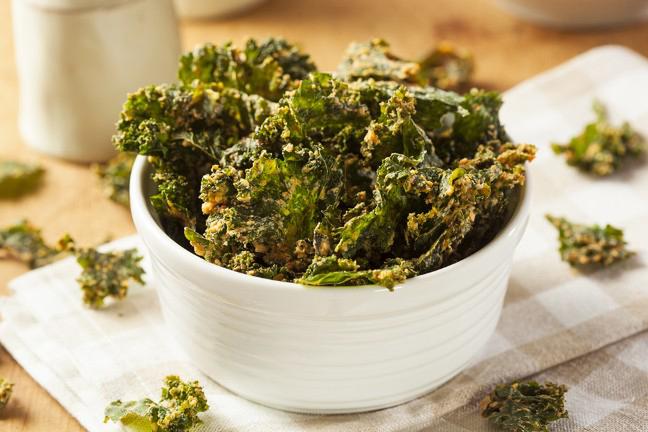 Czy chipsy mogą być zdrowe? Jeśli przygotujesz je z jarmużu – tak. Zielone liście są źródłem witaminy A, C, a także wapnia i antyoksydantów. Twoje dziecko na pewno będzie zafascynowane zielonymi chipsami, dlatego wykorzystaj jego ciekawość, by przemycić warzywa. Jarmuż należy umyć, podzielić na mniejsze kawałki, skropić oliwą i posypać przyprawami. Po ok. 20 minutach w piekarniku otrzymasz chrupiącą przekąskę pełną witamin.5. Mini pizzaWiększość dzieci uwielbia pizzę za sos pomidorowy i ser, ale często zostawia brzeg ciasta. W domu możesz przygotować inną wersję tego włoskiego przysmaku z wykorzystaniem placków tortilli, które posłużą jako spód. Na placku rozsmaruj sos pomidorowy i połóż kilka dodatków – wędlinę, paprykę oraz ser. Kilkanaście minut w piekarniku wystarczy, by cieszyć się szybką i smaczną przekąską.6. Galaretka z owocami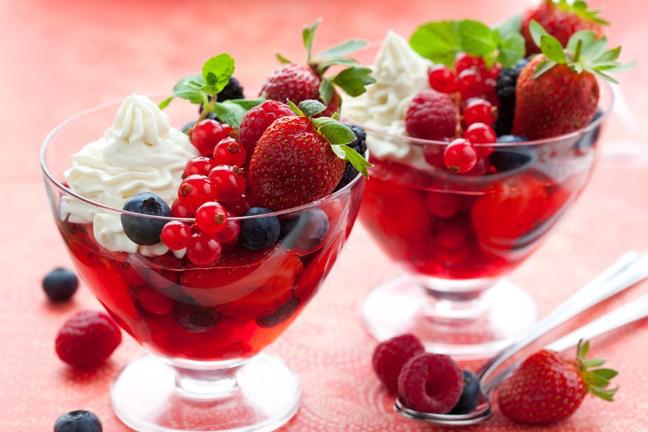 Wszystkie dzieci kochają słodycze. Zdrowe desery dla dzieci nie muszą być trudne i czasochłonne. W lecie koniecznie przygotuj galaretkę ze świeżymi owocami. W pucharkach umieść różne owoce – maliny, porzeczki, jagody, borówki – i zalej je galaretką. Po kilku godzinach w lodówce będziesz mieć gotową przekąskę dla swoich łakomczuchów, która dostarczy im porcji witamin z owoców.7. Frytki z cukiniiChcesz przekonać dziecko do jedzenia warzyw? Musisz być kreatywna i szukać oryginalnych pomysłów, takich jak frytki z cukinii. To zdrowa i smaczna przekąska, która posmakuje nie tylko maluchom. Cukinię umyj i pokryj w grubsze słupki. Następnie zanurz je w jajku i panieruj w mieszance parmezanu z otrębami owsianymi. Po kilkunastu minutach w piekarniku frytki z cukinii są gotowe do jedzenia.8. Pudding czekoladowy z awokadoTen prosty przepis odmieni życie twojej rodziny. Wystarczy kilka minut, by wyczarować niezwykle smaczny deser, który zaspokoi apetyt małych i dużych czekoholików. Będziesz potrzebować 1 bardzo dojrzałego awokado, 3 łyżek kakao, 3 łyżek miodu i 3 łyżek mleka. Wszystkie składniki należy dokładnie zmiksować blenderem i gotowe! Pudding jest pyszny i świetnie sprawdzi się jako zdrowy deser po obiedzie.9. Jogurt z owocami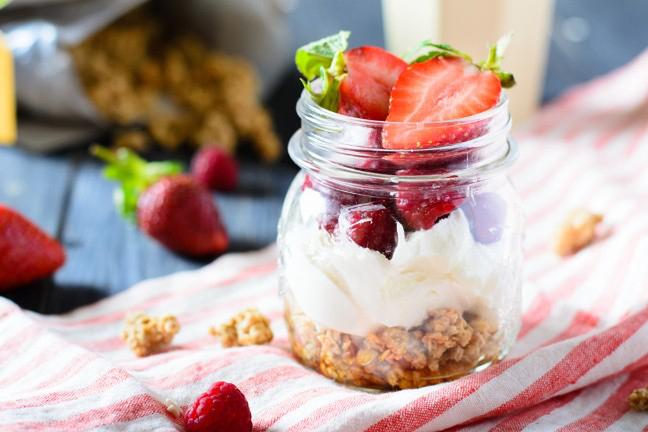 Przyznajemy – nazwa nie brzmi zachęcająco, ale jeśli odpowiednio podasz tę przekąskę (np. w słoikach), twoje dziecko na pewno będzie zachwycone. Układaj warstwami jogurt naturalny i świeże owoce (np. maliny, poziomki, borówki) oraz musli. Wierzch możesz posypać orzechami10. Jogurtowe lody na patyku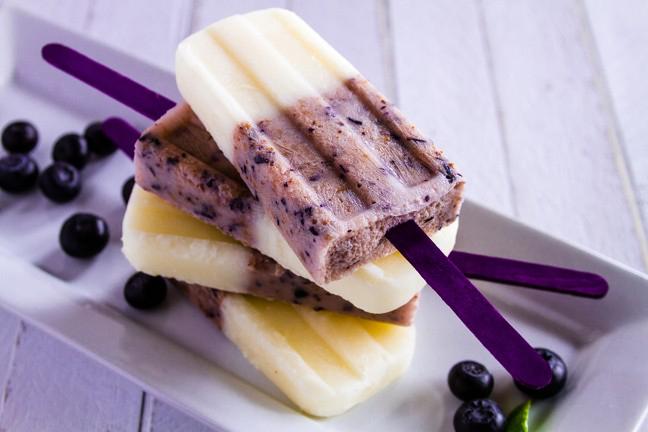 Zdrowe lody? To możliwe, jeśli przygotujesz je z jogurtu naturalnego i świeżych owoców. Połącz jogurt z borówkami i małą ilością miodu. Masę włóż do foremek na lody i umieść w zamrażalniku. Lody z jogurtu to zdrowa przekąska, która zaspokoi ochotę każdego malucha na coś słodkiego.11. Chipsy z jabłekChipsy nie muszą być słone! Chrupiące plasterki jabłek z dodatkiem cynamonu to propozycja na wartościową przekąskę, którą można jeść bez wyrzutów sumienia. Są proste w przygotowaniu – jabłka kroimy na cienkie plasterki, posypujemy cynamonem i umieszczamy w piekarniku, aby się wysuKącik małego artystyOwoce malowane na kamieniuPotrzebne będą: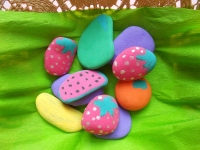 • kamienie, najlepiej małe, płaskie o podłużnym oraz owalnym kształcie;• farby akrylowe lub inne (np. pastele w tubach, awaryjnie także lakier do paznokci w różnych kolorach);• ołówek, może przydać się również marker;• pędzle różnej wielkości.Wykonanie:Myjemy kamienie (można je też wygotować). Czekamy aż wyschną. Malujemy je. Najpierw większe powierzchnie. A po wyschnięciu zabieramy się za detale. Najlepiej wcześniej narysować wszystko ołówkiem, a potem malować po przygotowanym szkicu. Prace gotowe! Inspiracja – owoce... lub według własnego wyboru.Ręcznie malowana koszulka na latoPotrzebne będą: 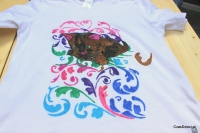 biała koszulka bez nadrukupisaki do tkanin (użyto pisaków firmy JOVI) szablon z kotkiemszablon z ozdobnym motywemWykonanie:Do koszulki przykładamy szablon z kotkiem. Odrysowujemy kształt. Środek wypełniamy pisaki. Podobnie postępujemy z drugim szablonem - wokół kotka za jego pomocą malujemy kolorowymi pisakami ozdobne elementy.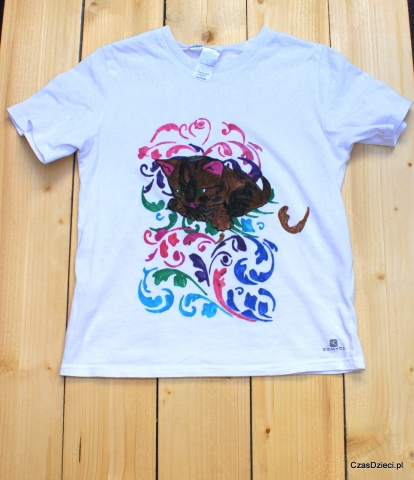 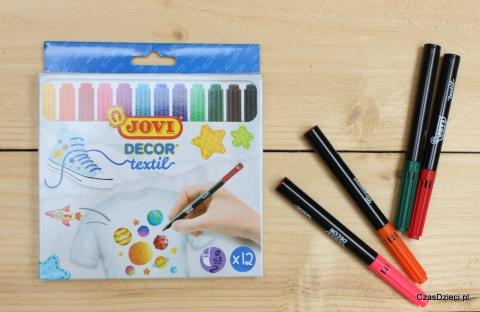 PolecamyKsiążki dla dzieci na wakacje:Wakacje z duchami mogą być pierwszą lekturą Waszych dzieci, w której znajdą elementy dobrego kryminału i fantastyki. Dołączą do trójki bohaterów, których zadaniem będzie rozwiązanie kilku zagadek wymagających detektywistycznego zacięcia. W takie wakacje nikt się nie nudzi, a przy okazji odkrywa jak fascynująca może być praca detektywa. Książka dla dzieci Adama Bahdaja to jedna z tych lektur, które wspomina się po latach jako jedną z ulubionych i zapadających w pamięć. Natchnęła wiele dzieci do szukania własnych przygód w przydomowych ogródkach i na placach zabaw.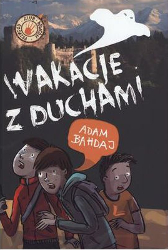 Klub latających ciotek Rafała Witka to dokładnie ta książka, której szukają rodzice, pragnący oderwać swoje dzieci od zdobyczy współczesnych cywilizacji. Emil, podobnie jak one, zostanie pozbawiony dostępu do internetu, ponieważ trafi na kompletne odludzie… na wieś do starych ciotek. Tutaj zamiast monitora dostanie do dyspozycji tylko stary rower i to bez przerzutek. Perspektywa wakacji wydaje się być kompletną katastrofą, a zmienia się w ekscytującą i pełną zagadkowych elementów wspaniałą przygodę. Dzieciaki znajdą tutaj wszystko, co jest niezbędne na wakacjach: zagadkę do rozwiązania, dużo sensacyjnych zwrotów akcji i mnóstwo humoru.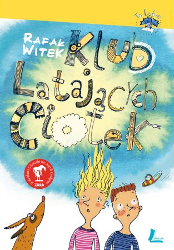 Teraz propozycja książki na wakacje dla nieco mniejszych dzieci. Bajki La Fontaine to zbiór najpiękniejszych bajek tego francuskiego pisarza. Wielu z nas doskonale je pamięta z własnego dzieciństwa, niektóre darząc wręcz uczuciem sentymentalnym, przywołującym na myśl słodkie, beztroskie chwile. Jest to doskonała lektura dla dzieci, które dopiero rozpoczynają swoją przygodę z czytaniem i słuchaniem, kiedy ktoś im czyta. Bajki są wesołe, lekkie i przyjemne, pisane wierszem i zakończone ważnym morałem.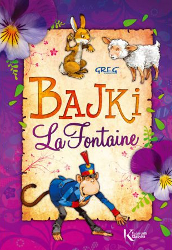 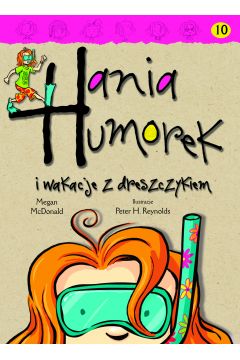 Nasz numer 1 wśród książek na wakacje dla dzieci to Hania Humorek i wakacje z dreszczykiem. Serię książeczek wybitnej autorki Megan McDonald o przygodach rezolutnej Hani czyta się lekko, przyjemnie i z uśmiechem na twarzy. Wiele dzieci znajdzie tu inspirujące pomysły na spędzenie wolnego czasu, oczywiście dobrze by było, gdyby wybierały te bezpieczne… Tym razem Hania ma poważny orzech do zgryzienia, bo właśnie zaczynają się wakacje, a ona zostaje w domu. Jakby tego było mało, wszyscy jej przyjaciele wyjechali, a ona i jej braciszek zostaną pod opieką cioci Oli. Perspektywa nudy nie mogłaby być większa. Jednak Hania na pewno coś wymyśli, sprawdźcie, co to takiego. Spróbuj czy potrafisz sam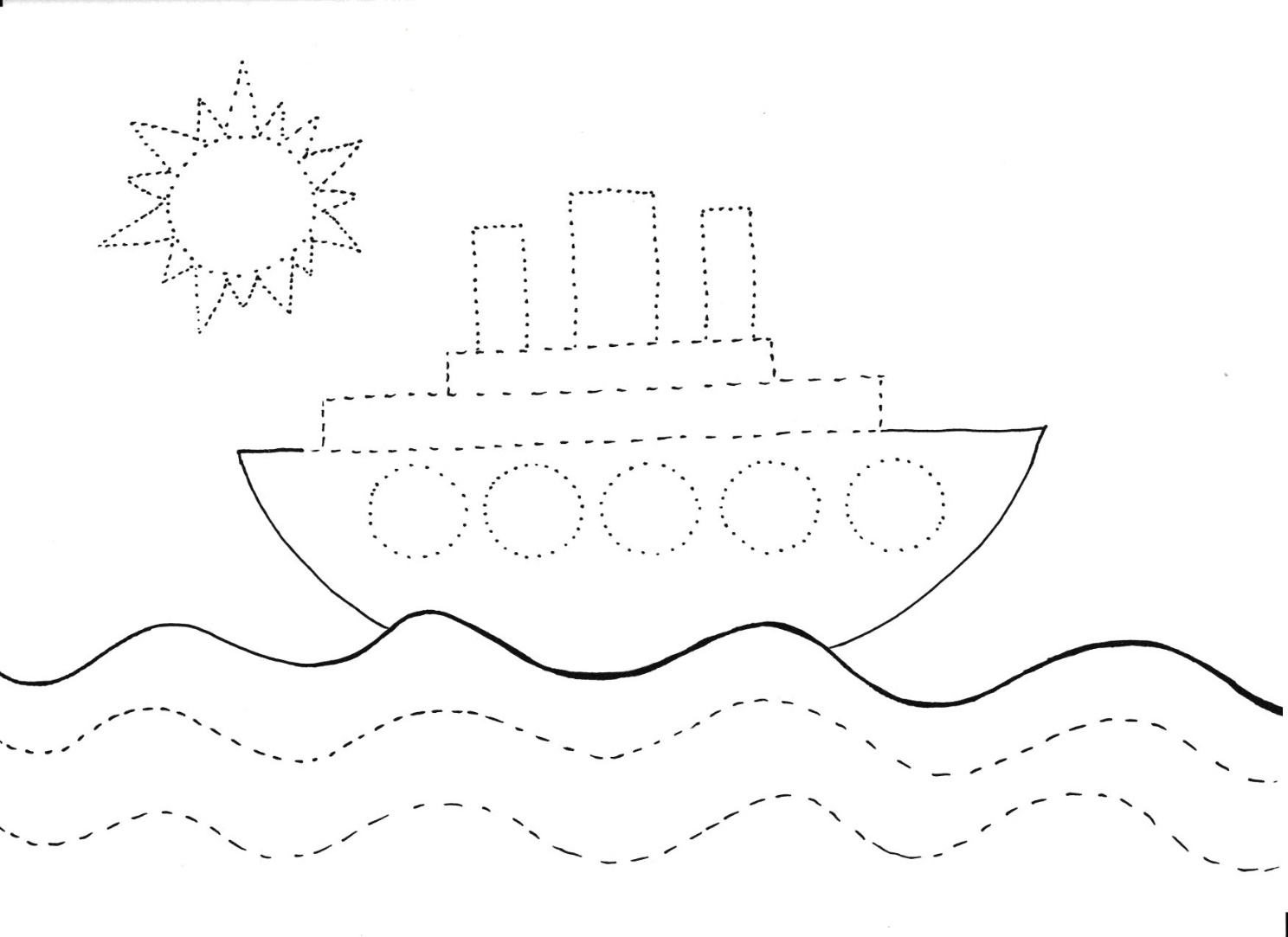 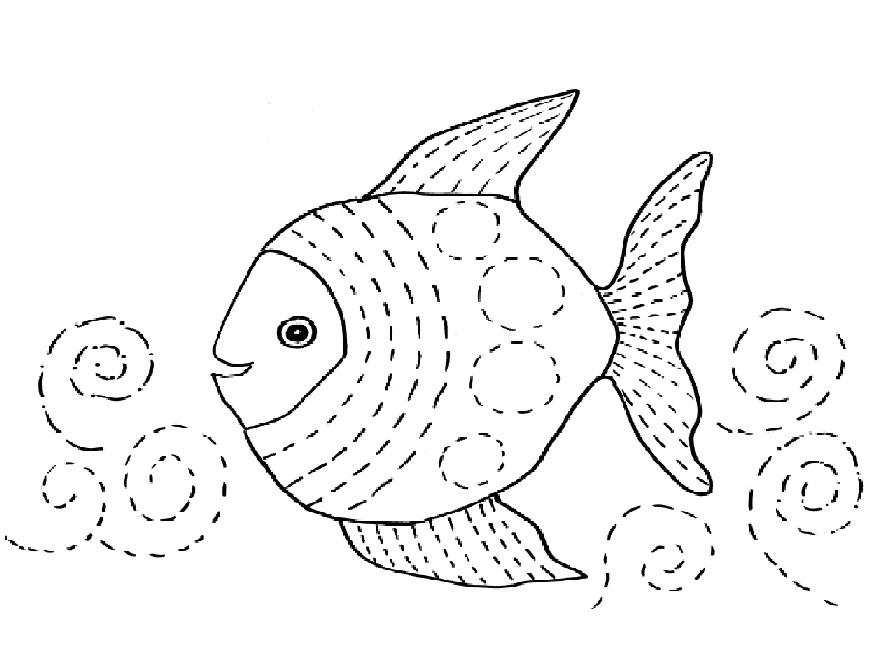 